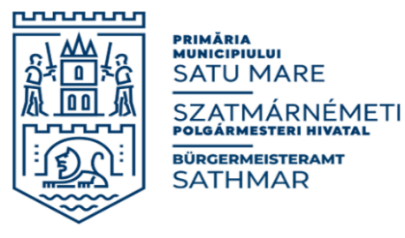 Cerere  pentru  eliberarea  certificatului  de  atestare a edificării/extinderii construcţieiCătre,Primăria Municipiului Satu Mare      titular/ă  al/a  Autorizației de construire nr. ........... din ...............................,  prin prezenta, vă rog să-mi eliberaţi  Certificatul      de atestare a edificării/extinderii construcției”, pentru construcția edificată în U.A.T.  Satu Mare,  strada        ................................................., nr. .............,  pe  terenul cu nr. top./cad.  .............................., înscris în Cartea funciară nr.  ................................ .Anexez prezentei cereri:□     Extras de carte funciară de informare, nu mai vechi de 30 zile calendaristice;□     Adeverința eliberată  de Inspectoratul Județean în Construcții Satu Mare;□     Proces verbal de recepție la terminarea lucrărilor – 3 (trei) exemplare - în original;□     Carte de identitate proprietar/coproprietari conform extrasului  C.F.;	( în cazul în care beneficiarul/beneficiarii autorizației de construire este/sunt persoană/persoane 	fizică/fizice);□	Certificat de înregistrare la Oficiul Național al Registrului Comerțului  	( în cazul în care beneficiarul autorizației de construire este persoană juridică);□     Taxă certificat în valoare de 13 lei. Subsemnatul …………………………………….………………………, prin prezenta, declar că am fost informat că,  datele cu caracter personal sunt prelucrate în scopul și pentru îndeplinirea atribuțiilor legale ale instituției. Am luat la cunoștință faptul că, informațiile din cererea depusă și din actele anexate la acestea, vor fi prelucrate de PRIMĂRIA SATU MARE, cu respectarea prevederilor Regulamentului (UE) 679/2016, privind protecția persoanelor fizice în ceea ce privește prelucrarea datelor cu caracter personal și libera circulație a acestor date. Data  ...........................................................              Semnătura  ..............................................................